      ЛИНЕЙКА 1 СЕНТЯБРЯ   «ЗДРАВСТВУЙ, ШКОЛА!»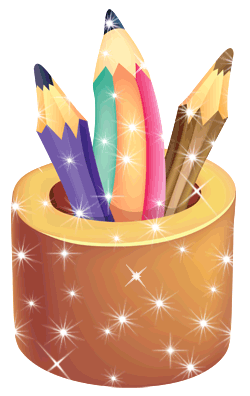 1 ВедущийДобрый день, ученики!Добрый день, родители!Добрый день, учителя!Гости вы пришли не зря!Ведь сегодня в школе праздник.Праздник Первого Звонка!2вед.Сентябрь уж наступил, закончилось лето 
Пришел праздник знаний, учебы, отметок! 
1вед. Дети, родители, учителя, 
С праздником вас поздравляем, друзья! 
2вед.Но не хватает на празднике нашем тех, для кого он самый главный, самый важный, самый первый.1ведТак не будем томить их ожиданьем. Вместе все дружно встретим наших первоклассников.  2вед.1 а класс с учителем_______________________________________1 б класс с учителем_______________________________________ (звучит «Усатый нянь») под музыку входят первоклассники.
1вед. Школьные двери вновь распахнутся, 
Завтра учебные будни начнутся. 
Ну а сегодня – праздничный час! 
2вед.Слово для открытия праздника Дня знаний и поздравления предоставляется директору школы ___________________________________
После своих слов директор представляет гостей и предоставляет им слово (гости говорят)
1вед.Дорогие первоклассники! 
Первый раз пришли вы в школу, 
Первый раз в первый класс, 
Все для вас сегодня ново, 
Всё волнует вас сейчас! 
Дорогие малыши, 
Знаем, вы готовились! 
Рассказать свои стихи, 
Вы уже настроились? (Под музыку «Усатый нянь» выходят первоклассники 5 человек)            Ученик 1:           Гордые, нарядные	  Мы идём по улице.	  С добрыми улыбками	  Все на нас любуются.           Ученик 2:               «Провожать не надо нас!» -	  Мы сказали маме,	  А в какой идём мы класс,	  Догадайтесь сами!            Ученик 3:               Форма новая надета,	   Белая рубашечка,	   Поглядите на меня,	   Теперь я – первоклашечка. Ученик 4: 
Становясь умней и старше, 
Все науки покорим.
А за праздник этот классный
Всем спасибо говорим. 

Ученик 5: 
Был я вчера еще просто ребенком,
Ничего не поделаешь тут.
Называли меня дошколенком,
А теперь первоклашкой зовут. 

Ученик 1:
Нет, в школе лучше, чем в саду!
Я в школу с радостью пойду.
После уроков уходишь из класса,
И никакого тихого часа! 

Ученик 2:
Мы теперь не просто дети -
Мы теперь ученики!
И у нас теперь на партах
Книжки, ручки, дневники. 

Ученик 3:
Не буду я лениться,
Все буду успевать.
Хочу я научиться
Читать, писать, считать. 

Ученик 4:
Теперь-то жизнь другая
Наступит у меня.
Ой, мама дорогая!
Какой же взрослый я! 

Ученица 5:
Наш первый самый-самый
Звени, звени, звонок!
Домой идите, мамы!
Пора нам на урок!  (первоклассники под музыку уходят)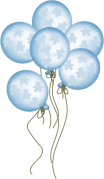 1вед.По солнышку ромашек, по небу незабудок. Проходит детство наше, простое, словно чудо.2ведВоздушный шар летящий, и шар земной похожий. 
Так пусть же тот, кто старше, тот младшему поможет. 1вед.Последний раз одиннадцатиклассники присутствуют на нашей линейке. Из года в год мы радовались встрече с ними. 2ведСегодня старшеклассники пришли, чтобы дать наказ первоклассникам. 
         11-классник: То было много лет назад,
Мы тоже в первый раз
С толпою сверстников-ребят
Явились в первый раз. Мы стали взрослыми теперь,
Нам детство не вернуть,
Нам школа в жизнь открыла дверь
И указала путь.11-классник: Вот пришел желанный час,
Ты зачислен в 1-й класс. 
Ты, дружок, послушай нас. 
Мы дадим тебе наказ. Всем о школе расскажи,
Честью школы дорожи,
Содержи всегда в порядке
Книжки, прописи, тетрадки! 11-классник: Ты должен научиться читать, писать, считать
Аккуратен, вежлив, будь,
Быть здоровым не забудь! Должен знать ты на "отлично"-
Драться в школе неприлично!
Чтобы был всегда ты весел,
Больше пой хороших песен. 11-классник: Чтобы был всегда здоров,
Кашу ешь, кефир и плов!Ты усваивай программу, 
Если что, то мы поможем!
Если выполнишь наказ, 
Во второй готовься класс!УДАЧИ ТЕБЕ ПЕРВОКЛАССНИК!1вед Несмотря на то, что наши первоклассники такие маленькие, но они твердо усвоят  наказ старших ребят.2ведШкола ежегодно принимает в свои стены учащихся. Для учащихся ежедневно звенит звонкий голосистый звонок. Вот и сегодня он ждет своего часа, чтобы оповестить нас о начале учебного года, о начале занятий. Право дать первый звонок предоставляется ученику11  класса ________________________ученице 1"     " класса ____________________________________. 11 классник (Берет звонок)Звени, звонок! Звени, звонок!
Веселый, грустный, дерзкий! 

Ждёт в жизни нас другой урок, 
Уходит тихо детство!.. 
первоклашкаЗвени, звонок! Звени, звонок,
Уроки открывая! 
Мы к знаниям идём вперед,
Усталости не зная!(берет звонок у 11 кл. )Ведущий: Прозвенел звонок, приглашая всех на урок. Мы поздравляем с праздником - Днем знаний - всех учеников нашей школы, их родителей, бабушек, дедушек. Мы поздравляем учителей!11-ти классник садит 1-воклашку на плечо и идёт с ней по внутреннему кругу площадки, заходя на второй круг  за ними присоединяются 1 «А» класс и 1 «Б» класс, заходят в школу. Линейка продолжается.Ведущий:Слово имеет заместитель директора по учебной работе  ______________(заместитель рассказывает о режиме работы школы, объявляет дежурный класс по школе и желает всем отличной учёбы и интересных дел). Заканчивает линейку 